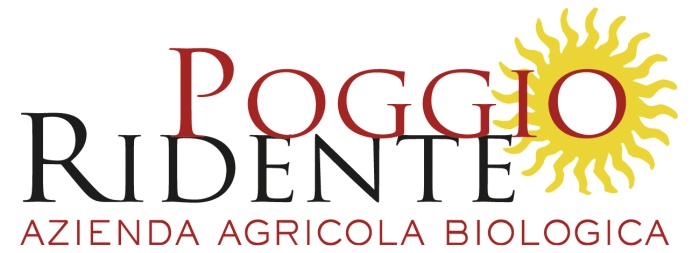 COCCONATO D’ASTIPoggio Ridente è la sensazione che si prova quando si è sulla collina di Cocconato sulla quale allignano  i vigneti “San Sebastiano” e “ Vallìa”  e che,  per le sue particolari condizioni pedoclimatiche, viene definito “Riviera del Monferrato”.   Qui Cecilia si concentra nella conduzione BIOLOGICA di Barbera, e Albarossa ai quali si sono aggiunti con l’ impianto di 3 ettari i nuovi filari di Pinot Nero, Viognier, Riesling e Sauvignon.   Senza dimenticare, in Viarigi, il Ruchè!13 ettari vitati, a conduzione BIOLOGICA circondati da boschi e siepi, posti ad oltre 450 metri di altitudine, divisi in tre vigne principali nei versanti opposti di Cocconato.Poggio Ridente is the feeling you get when you are on the Cocconato hill on which the vineyards "San Sebastiano" and "Vallìa" stand out and that, due to its particular pedoclimatic conditions, is called "Riviera del Monferrato". Here Cecilia concentrates on the ORGANIC conduction of Barbera, and Albarossa to which the new rows of Pinot Noir, Viognier, Riesling and Sauvignon were added with the 3-hectars. Not forgetting, in Viarigi, the Ruchè! 13 hectares of vineyards, ORGANIC, surrounded by woods and hedges, located at over 450 meters above sea level, divided into three main vineyards on the opposite slopes of Cocconato.Poggio Ridente Az. Agricola BIOLOGICA    C.so Pinin Giachino,91 –  COCCONATO (AT)    W www.poggioridente.it   E info@poggioridente.it                                                                     Tel 351.9703573